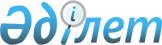 Об утверждении Правил брокерской деятельности Национального Банка Республики Казахстан
					
			Утративший силу
			
			
		
					Постановление Правления Национального Банка Республики Казахстан от 28 января 2016 года № 22. Зарегистрировано в Министерстве юстиции Республики Казахстан 26 февраля 2016 года № 13276. Утратило силу постановлением Правления Национального Банка Республики Казахстан от 19 ноября 2019 года № 196.
      Сноска. Утратило силу постановлением Правления Национального Банка РК от 19.11.2019 № 196 (вводится в действие с 01.01.2020).
      В целях реализации Закона Республики Казахстан от 24 ноября 2015 года "О внесении изменений и дополнений в некоторые законодательные акты Республики Казахстан по вопросам неработающих кредитов и активов банков второго уровня, оказания финансовых услуг и деятельности финансовых организаций и Национального Банка Республики Казахстан" Правление Национального Банка Республики Казахстан ПОСТАНОВЛЯЕТ:
      1. Утвердить прилагаемые Правила брокерской деятельности Национального Банка Республики Казахстан.
      2. Департаменту монетарных операций и управления активами (Молдабекова А.М.) в установленном законодательством Республики Казахстан порядке обеспечить:
      1) совместно с Департаментом правового обеспечения (Сарсенова Н.В.) государственную регистрацию настоящего постановления в Министерстве юстиции Республики Казахстан;
      2) направление настоящего постановления в республиканское государственное предприятие на праве хозяйственного ведения "Республиканский центр правовой информации Министерства юстиции Республики Казахстан":
      на официальное опубликование в информационно-правовой системе "Әділет" в течение десяти календарных дней после его государственной регистрации в Министерстве юстиции Республики Казахстан;
      для включения в Государственный реестр нормативных правовых актов Республики Казахстан, Эталонный контрольный банк нормативных правовых актов Республики Казахстан в течение десяти календарных дней со дня его получения Национальным Банком Республики Казахстан после государственной регистрации в Министерстве юстиции Республики Казахстан;
      3) размещение настоящего постановления на официальном интернет-ресурсе Национального Банка Республики Казахстан после его официального опубликования.
      3. Департаменту международных отношений и связей с общественностью (Казыбаев А.К.) обеспечить направление настоящего постановления на официальное опубликование в периодических печатных изданиях в течение десяти календарных дней после его государственной регистрации в Министерстве юстиции Республики Казахстан.
      4. Контроль за исполнением настоящего постановления возложить на заместителя Председателя Национального Банка Республики Казахстан Пирматова Г.О.
      5. Настоящее постановление вводится в действие по истечении десяти календарных дней после дня его первого официального опубликования и распространяется на отношения, возникшие с 1 февраля 2016 года. Правила брокерской деятельности
Национального Банка Республики Казахстан
Глава 1. Общие положения
      Сноска. Заголовок главы 1 в редакции постановления Правления Национального Банка РК от 28.12.2018 № 324 (вводится в действие по истечении десяти календарных дней после дня его первого официального опубликования).
      1. Настоящие Правила брокерской деятельности Национального Банка Республики Казахстан (далее – Правила) разработаны в соответствии с Законом Республики Казахстан от 30 марта 1995 года "О Национальном Банке Республики Казахстан" (далее – Закон о Национальном Банке) и определяют порядок осуществления Национальным Банком Республики Казахстан (далее – Национальный Банк) брокерской деятельности на финансовом рынке Республики Казахстан.
      2. Брокерская деятельность Национального Банка на финансовом рынке Республики Казахстан регулируется и осуществляется в соответствии с требованиями Гражданского кодекса Республики Казахстан (Общая часть) от 27 декабря 1994 года и Гражданского кодекса Республики Казахстан (Особенная часть) от 1 июля 1999 года (далее Гражданский кодекс), Закона о Национальном Банке и Закона Республики Казахстан от 2 июля 2003 года "О рынке ценных бумаг" (далее – Закон о рынке ценных бумаг).
      3. Под брокерской деятельностью Национального Банка подразумевается деятельность, направленная на совершение сделок с финансовыми инструментами по поручению, за счет и в интересах клиента.
      4. В Правилах используются понятия, предусмотренные Законом о рынке ценных бумаг, а также следующие понятия:
      1) биржевой рынок – совокупность отношений с использованием торговых систем организатора торгов, который осуществляет организационное и техническое обеспечение торгов, путем их непосредственного проведения;
      2) внебиржевой рынок – совокупность отношений профессиональных участников рынка ценных бумаг без использования торговых систем организатора торгов;
      3) расчетное подразделение – подразделение Национального Банка, осуществляющее расчеты по операциям с финансовыми инструментами;
      4) инвестиционный доход – прирост активов в денежном выражении, полученный в результате их инвестирования;
      5) клиент – юридическое лицо, заключившее с Национальным Банком договор об оказании брокерских услуг в соответствии с Законом о рынке ценных бумаг;
      6) приказ клиента – заявка клиента, содержащая указание клиента на совершение сделки с финансовым инструментом;
      7) конфликт интересов – ситуация, при которой интересы Национального Банка и его клиента не совпадают между собой, где Национальный Банк одновременно выступает и брокером и стороной сделки с финансовыми инструментами;
      8) торговое подразделение – подразделение Национального Банка, осуществляющее операции с финансовыми инструментами;
      9) внешний финансовый рынок – совокупность отношений, складывающихся в процессе совершения сделок между резидентами Республики Казахстан и нерезидентами Республики Казахстан в соответствии с законодательством иностранного государства;
      10) внутренний финансовый рынок – совокупность отношений, складывающихся в процессе совершения сделок между резидентами Республики Казахстан в соответствии с законодательством Республики Казахстан. Глава 2. Заключение договора об оказании брокерских услуг между Национальным Банком и клиентом
      Сноска. Заголовок главы 2 в редакции постановления Правления Национального Банка РК от 28.12.2018 № 324 (вводится в действие по истечении десяти календарных дней после дня его первого официального опубликования).
      5. Договор об оказании брокерских услуг заключается Национальным Банком с клиентом на основании постановления Правления Национального Банка в целях совершения одной или нескольких взаимосвязанных сделок с финансовыми инструментами или в целях брокерского обслуживания клиента.
      6. Для заключения договора об оказании брокерских услуг потенциальный клиент представляет в Национальный Банк нотариально засвидетельствованный документ с образцами подписей работников клиента, уполномоченных на подписание приказа клиента, в трех экземплярах.
      Сноска. Пункт 6 в редакции постановления Правления Национального Банка РК от 28.12.2018 № 324 (вводится в действие по истечении десяти календарных дней после дня его первого официального опубликования).


      7. Договор об оказании брокерских услуг заключается в письменной форме в соответствии с требованиями гражданского законодательства Республики Казахстан и Закона о рынке ценных бумаг.
      Допускается заключение договора об оказании брокерских услуг путем обмена факсимильными копиями с последующим обменом оригиналов договора об оказании брокерских услуг не позднее 14 (четырнадцати) рабочих дней после его заключения.
      8. При заключении договора об оказании брокерских услуг Национальный Банк письменно уведомляет потенциального клиента о возможном возникновении конфликта интересов.
      Потенциальный клиент в соответствии с договором об оказании брокерских услуг в письменной форме подтверждает свою информированность о возможном возникновении конфликта интересов между потенциальным клиентом и Национальным Банком как брокером, в случае, когда Национальный Банк выступает одновременно брокером и стороной сделки с финансовыми инструментами путем представления в Национальный Банк подтверждения об информированности о наличии конфликта интересов по форме согласно приложению 1 к Правилам.
      9. Подготовка и заключение с потенциальным клиентом договора об оказании брокерских услуг и открытие банковских счетов в банках-нерезидентах Республики Казахстан для совершения сделок с финансовыми инструментами на внешнем финансовом рынке осуществляется торговым подразделением.
      Прием приказов клиентов и совершение сделок с финансовыми инструментами от имени Национального Банка и от имени клиентов, передача уведомлений и оказание брокерских услуг в соответствии с договором об оказании брокерских услуг осуществляются торговым подразделением.
      10. Открытие текущих счетов, субсчетов, а также счетов при начислении и списании комиссий за оказание брокерских услуг для совершения сделок с финансовыми инструментами на внутреннем финансовом рынке, учет финансовых инструментов клиента осуществляются расчетным подразделением. Глава 3. Совершение сделок с финансовыми инструментами
      Сноска. Заголовок главы 3 в редакции постановления Правления Национального Банка РК от 28.12.2018 № 324 (вводится в действие по истечении десяти календарных дней после дня его первого официального опубликования).
      11. Для совершения сделок с финансовыми инструментами клиент представляет в Национальный Банк приказ клиента по форме согласно приложению 2 к Правилам.
      Приказ клиента подписывается клиентом или его представителем и представляется в Национальный Банк в двух экземплярах в сроки, установленные договором об оказании брокерских услуг.
      Сноска. Пункт 11 в редакции постановления Правления Национального Банка РК от 28.12.2018 № 324 (вводится в действие по истечении десяти календарных дней после дня его первого официального опубликования).


      12. После получения приказа клиента торговое подразделение проверяет полномочия лица, подписавшего приказ клиента, и соответствие приказа клиента форме согласно приложению 2 к Правилам, и возвращает второй экземпляр приказа клиента с отметкой о получении клиентом.
      13. Торговое подразделение не принимает к исполнению приказ клиента в случае:
      1) несоответствия форме, установленной приложением 2 к Правилам;
      2) несоответствия сделки с финансовыми инструментами Закону о рынке ценных бумаг;
      3) отсутствия на счете клиента денег или финансовых инструментов, необходимых для заключения сделки с финансовыми инструментами.
      14. Сделки с финансовыми инструментами, совершаемые Национальным Банком в рамках брокерской деятельности, заключаются как на биржевых, так и на внебиржевых рынках.
      15. Торговое подразделение после получения приказа клиента информирует клиента о совершении сделки с финансовыми инструментами после подтверждения ее совершения или о невозможности совершения сделки с финансовыми инструментами с указанием причин после подтверждения невозможности совершения сделки в соответствии с договором об оказании брокерских услуг.
      Сноска. Приложение 1 в редакции постановления Правления Национального Банка РК от 28.12.2018 № 324 (вводится в действие по истечении десяти календарных дней после дня его первого официального опубликования). Подтверждение об информированности о наличии конфликта интересов
      Настоящим Клиент подтверждает свою информированность о возможном возникновении конфликта интересов по заключаемому договору об оказании брокерских услуг и полностью принимает нижеизложенные условия.
      Конфликт интересов возникает в случае, когда Национальный Банк Республики Казахстан (далее Национальный Банк) одновременно выступает и брокером и стороной сделки с финансовыми инструментами (контрпартнером, продавцом/покупателем, эмитентом государственных ценных бумаг).
      Национальный Банк является стороной сделки с финансовыми инструментами при осуществлении государственной денежно-кредитной политики Республики Казахстан:
      1) при покупке/продаже государственных ценных бумаг, находящихся в портфеле Национального Банка;
      2) при покупке/продаже краткосрочных нот Национального Банка;
      3) при заключении сделок РЕПО (прямого и обратного);
      4) при приеме депозитов;
      5) при заключении сделок с производными финансовыми инструментами;
      6) при заключении сделок с иностранной валютой;
      7) при совершении иных сделок, совершаемых в целях реализации государственной денежно-кредитной политики Республики Казахстан.
      Национальный Банк как заинтересованная сторона не гарантирует Клиенту в случае наличия конфликта интересов, что интересы Клиента будут поставлены выше интересов проводимой Национальным Банком государственной денежно-кредитной политики Республики Казахстан.
      Национальный Банк не предоставляет Клиенту рекомендации о совершении сделок с финансовыми инструментами, по которым существует конфликт интересов.
      ______________________________________ ________________________________
                   Фамилия, имя и отчество (при наличии) подпись Клиента, дата
      Сноска. Приложение 2 в редакции постановления Правления Национального Банка РК от 28.12.2018 № 324 (вводится в действие по истечении десяти календарных дней после дня его первого официального опубликования). Приказ клиента
      № ______ "___" ________________ 20__ года
      Клиент ______________________________________________________________
      Субсчет депо для ценных бумаг _________________________________________
      Просим брокера (Национальный Банк Республики Казахстан) совершить следующую сделку:
      вид сделки __________________________________________________________
      покупка/продажа, депозит, прямое/обратное РЕПО и так далее
      финансовый инструмент _______________________________________________
      валюта, ценные бумаги, производные финансовые инструменты и так далее
      цена финансового инструмента _________________________________________
      примерная цена/курс/котировка, коридор цен/курса/котировок
      ставка вознаграждения (доходности)_____________________________________
      количество финансового инструмента ___________________________________
      общая сумма сделки __________________________________________________
      дата размещения депозита _____________________________________________
      дата окончания депозита _______________________________________________
      сумма вознаграждения по депозиту ______________________________________
      срок или дата исполнения приказа Клиента _______________________________
      время истечения действия приказа Клиента _______________________________
      Реквизиты __________________________
      Дополнительная информация (по ценным бумагам):
      эмитент ценных бумаг _________________________________________________
      национальный идентификационный номер _______________________________
      дата выпуска __________________ дата погашения ________________________
      Первый руководитель ______________ Фамилия, имя и отчество (при наличии)
      Главный бухгалтер _________________ Фамилия, имя и отчество (при наличии)
      Данная часть заполняется работником торгового подразделения:
      _________________________________________________________________________
                               дата и время приема приказа Клиента
_______________________________________________________________________________
                         фамилия, имя работника торгового подразделения
					© 2012. РГП на ПХВ «Институт законодательства и правовой информации Республики Казахстан» Министерства юстиции Республики Казахстан
				
Председатель
Национального Банка
Д. АкишевУтверждены
постановлением Правления
Национального Банка
Республики Казахстан
от 28 января 2016 года № 22Приложение 1
к Правилам брокерской
деятельности Национального
Банка Республики КазахстанФормаПриложение 2
к Правилам брокерской
деятельности Национального
Банка Республики КазахстанФорма